РЕШЕНИЕ24 января 2024 года                                 	                                   	        №82/1-5с. Верхние ТатышлыО кандидатуре для исключения из резерва составов участковых комиссий территориальной избирательной комиссии муниципального района Татышлинский район Республики БашкортостанНа основании пункта 9 статьи  26, пункта 5.1 статьи 27 Федерального закона «Об основных гарантиях избирательных прав и права на участие в референдуме граждан Российской Федерации», пункта 25 Порядка формирования резерва составов участковых комиссий и назначения нового члена участковой комиссии из резерва составов участковых комиссий, утвержденного постановлением Центральной избирательной комиссии Российской Федерации от 05 декабря 2012 года № 152/1137-6 (далее - Порядка),  территориальная избирательная комиссия муниципального района Татышлинский район Республики Башкортостан  решила:1. Предложить Центральной избирательной комиссии                                         Республики Башкортостан для исключения из резерва составов участковых комиссий территориальной избирательной комиссии муниципального района Татышлинский район Республики Башкортостан кандидатуру согласно прилагаемому списку.2.    Направить настоящее решение и список кандидатур для исключения из резерва составов участковых комиссий в Центральную избирательную комиссию Республики Башкортостан.3. Контроль за исполнением настоящего решения возложить на   секретаря территориальной избирательной комиссии муниципального района Татышлинский район Республики Башкортостан Мухаметшина Р.М.Председатель территориальнойизбирательной комиссии		 				Р.Р. МуфтаховСекретарь территориальнойизбирательной комиссии						Р.М. МухаметшинПриложение к решению территориальной избирательной комиссии МР Татышлинский район РБот 24 января 2023г.№ 82/1-5С П И С О К кандидатуры для исключения из резерва составов участковых комиссий территориальной избирательной комиссии муниципального района Татышлинский район Республики Башкортостанна основании подпункта «а» пункта 25 Порядка Секретарь комиссии							Р.М. Мухаметшинтерриториальная избирательная комиссия МУНИЦИПАЛЬНОГО района ТАТЫШЛИНСКИЙ РАйОН республики башкортостан 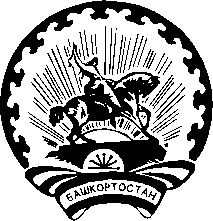 БАШҠОРТОСТАН РЕСПУБЛИКАҺЫ Тәтешле РАЙОНЫ муниципаль РАЙОНЫНЫҢ ТЕРРИТОРИАЛЬ ҺАЙЛАУ КОМИССИЯҺЫ № п/пФамилия,имя, отчествоКем предложен№ избирательного участкаЗакирова Гульфира ИсмагиловнаБашкортостанское региональное отделение Политической партии ЛДПР - Либерально-демократической партии России2922Хазиева Флюза УсмановнаБашкортостанское региональное отделение Всероссийской политической партии "ЕДИНАЯ РОССИЯ"2936